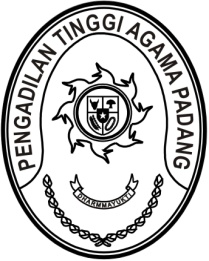 BERITA ACARAPENGAMBILAN SUMPAH JABATAN PEGAWAI NEGERI SIPILNOMOR: W3-A/      /KP.04.6/5/2023Pada hari ini Selasa tanggal 16 Mei 2023, dengan mengambil tempat di Pengadilan Tinggi Agama Padang, saya Dr. Drs. H. Pelmizar, M.H.I. Ketua Pengadilan Tinggi Agama PadangBerdasarkan Peraturan Pemerintah Nomor 17 Tahun 2020 tentang Perubahan Atas Peraturan Pemerintah Nomor 11 Tahun 2017, dengan disaksikan dengan 2 (dua) orang saksi masing-masing:1. H. Idris Latif, S.H., M.H.		:	Sekretaris Pengadilan Tinggi Agama Padang 2. H. Masdi, S.H.		:	Panitera Muda Hukum Pengadilan Tinggi Agama 			Padangtelah mengambil sumpah jabatan Pegawai Negeri Sipil Ismail, S.H., M.A. yang dengan Keputusan Sekretaris Mahkamah Agung RI tanggal 27 April 2023 diangkat dalam jabatan Kepala Bagian Umum dan Keuangan Pengadilan Tinggi Agama Padang.Pegawai Negeri Sipil yang mengangkat sumpah jabatan tersebut didampingi oleh seorang Rohaniwan, Drs. Daryamurni NIP. 196503061992031003 jabatan Panitera Pengganti Pengadilan Tinggi Agama Padang.Pegawai Negeri Sipil yang mengangkat sumpah jabatan tersebut mengucap sumpah jabatan Pegawai Negeri Sipil sebagai berikut:"Demi Allah, saya bersumpah:bahwa saya, akan setia dan taat kepada Undang-undang Dasar Negara Republik Indonesia Tahun 1945 serta akan menjalankan segala peraturan perundang-undangan dengan selurus-lurusnya, demi dharma bakti saya kepada bangsa dan negara;bahwa saya dalam menjalankan tugas jabatan, akan menjunjung etika jabatan, bekerja dengan sebaik-baiknya, dan dengan penuh rasa tanggungjawab;bahwa saya, akan menjaga integritas, tidak menyalahgunakan kewenangan, serta menghindarkan diri dari perbuatan tercela”.Demikianlah berita acara pengambilan sumpah jabatan ini dibuat dengan sebenar-benarnya untuk dapat digunakan sebagaimana mestinya.BERITA ACARAPENGAMBILAN SUMPAH JABATAN PEGAWAI NEGERI SIPILNOMOR: W3-A/      /KP.04.6/5/2023Pada hari ini Selasa tanggal 16 Mei 2023, dengan mengambil tempat di Pengadilan Tinggi Agama Padang, saya Dr. Drs. H. Pelmizar, M.H.I. Ketua Pengadilan Tinggi Agama PadangBerdasarkan Peraturan Pemerintah Nomor 17 Tahun 2020 tentang Perubahan Atas Peraturan Pemerintah Nomor 11 Tahun 2017, dengan disaksikan dengan 2 (dua) orang saksi masing-masing:1. H. Idris Latif, S.H., M.H.		:	Sekretaris Pengadilan Tinggi Agama Padang 2. H. Masdi, S.H.		:	Panitera Muda Hukum Pengadilan Tinggi Agama 			Padangtelah mengambil sumpah jabatan Pegawai Negeri Sipil Mukhlis, S.H. yang dengan Keputusan Sekretaris Mahkamah Agung RI tanggal 27 April 2023 diangkat dalam jabatan Kepala Bagian Perencanaan dan Kepegawaian Pengadilan Tinggi Agama Padang.Pegawai Negeri Sipil yang mengangkat sumpah jabatan tersebut didampingi oleh seorang Rohaniwan, Drs. Daryamurni NIP. 196503061992031003 jabatan Panitera Pengganti Pengadilan Tinggi Agama Padang.Pegawai Negeri Sipil yang mengangkat sumpah jabatan tersebut mengucap sumpah jabatan Pegawai Negeri Sipil sebagai berikut:"Demi Allah, saya bersumpah:bahwa saya, akan setia dan taat kepada Undang-undang Dasar Negara Republik Indonesia Tahun 1945 serta akan menjalankan segala peraturan perundang-undangan dengan selurus-lurusnya, demi dharma bakti saya kepada bangsa dan negara;bahwa saya dalam menjalankan tugas jabatan, akan menjunjung etika jabatan, bekerja dengan sebaik-baiknya, dan dengan penuh rasa tanggungjawab;bahwa saya, akan menjaga integritas, tidak menyalahgunakan kewenangan, serta menghindarkan diri dari perbuatan tercela”.Demikianlah berita acara pengambilan sumpah jabatan ini dibuat dengan sebenar-benarnya untuk dapat digunakan sebagaimana mestinya.Pegawai Negeri SipilPejabatYang mengangkat sumpahYang mengambil sumpahIsmail, S.H.I., M.A.Dr. Drs. H. Pelmizar, M.H.I.NIP. 197908202003121004NIP. 195611121981031009Saksi-saksi:Saksi-saksi:H. Idris Latif, S.H., M.H.H. Masdi, S.H.NIP. 196404101993031002NIP. 196806221990031004Pegawai Negeri SipilPejabatYang mengangkat sumpahYang mengambil sumpahMukhlis, S.H.Dr. Drs. H. Pelmizar, M.H.I.NIP. 197302242003121002NIP. 195611121981031009Saksi-saksi:Saksi-saksi:H. Idris Latif, S.H., M.H.H. Masdi, S.H.NIP. 196404101993031002NIP. 196806221990031004